Četrtek, 28. 5. 2020NIT: PROSTORNINO PLINA LAHKO SPREMINJAMOS pomočjo učbenika ponovi snov včerajšnje ure.Nato vzemi zvezek, vanj prepiši spodnji miselni vzorec in ga dopolni:Na začetku današnjega dela si ponovil, da je snov lahko v trdnem, tekočem ali plinastem stanju.  V nadaljevanju se boš ukvarjal predvsem s snovmi v plinastem stanju. Začni s prvo dejavnostjo: 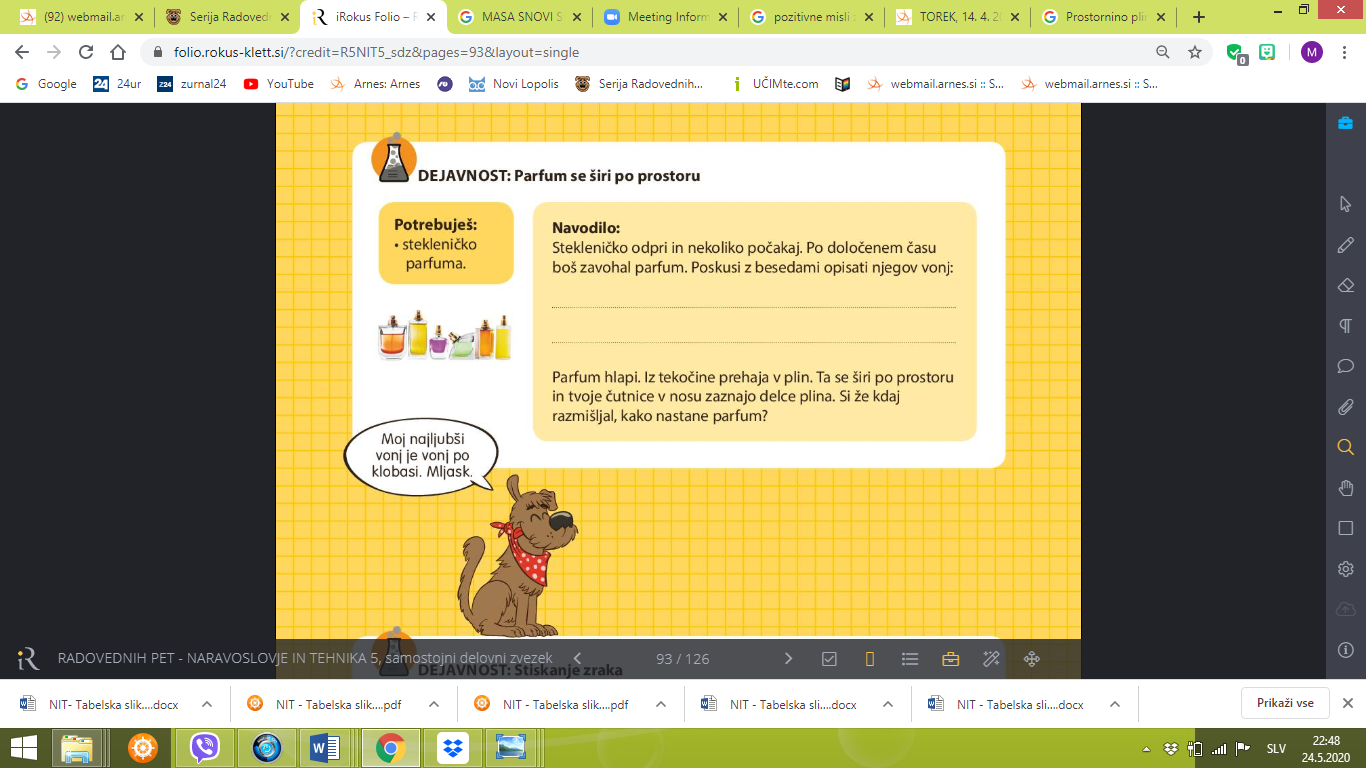 Nadaljuj z naslednjo (če imaš brizgo): 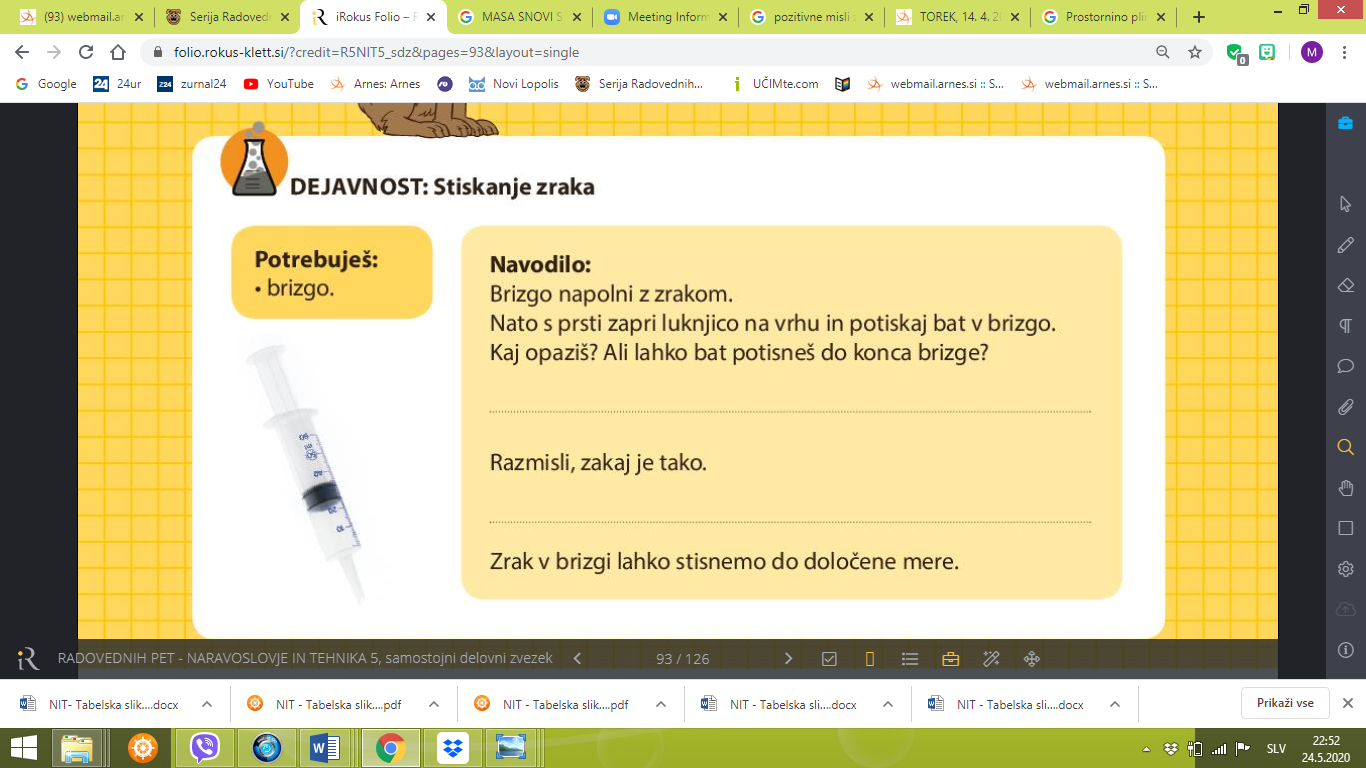 Za naslednjo dejavnost potrebuješ dve plastenki. Eno popolnoma napolni z vodo in jo dobro zapri, drugo pa samo zapri, v njej je zrak. Obe plastenki poskusi stisniti.Ali ti je uspelo obe enako stisniti?Zakaj si uspel stisniti plastenko, v kateri je zrak?Zrak lahko stiskamo.Ali se je prostornina zraka v plastenki spremenila? DAAli se je masa zraka v plastenki spremenila?  NEZakaj ti ni uspelo plastenke z vodo stisniti? Vode-tekočin ne moremo stiskati.Na spletni povezavi https://www.radovednih-pet.si/vsebine/rp5-nit-sdz-osn/#  pod naslovom Prostornino plina lahko spreminjamo, dobro preberi besedilo in si oglej galerijo slik. Če povezave nimaš, si dobro preberi in oglej slike v U pod istim naslovom.Uredi si zapis v zvezek:Prostornino plina lahko spreminjamoPline lahko stiskamo. Pri tem se spremeni njihova prostornina, masa pa se ne spremeni.Dejavnost: stiskanje plina z brizgalko                               Skica dejavnosti: Bat brizgalke pred in po stiskanju. Bat v brizgalki smo                                lahko stisnili do določene mere. Skici doriši še prst, kako zatiska luknjico na koncu brizgalke                    brizgalke.ZA RAZISKOVALCE : Vzemi balon in ga napolni z zrakom. Zavzel bo celoten prostor v balonu.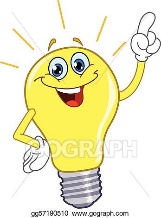 Razmisli, zakaj se balon, napolnjen z izdihanim zrakom, ne dvigne v zrak?Kaj se zgodi, ko zrak segrevamo?SLJ: PONAVLJANJE PRIDEVNIKV SDZ-ju reši stran 66 in 67.Če česa ne razumeš, mi javi…GUM:GLASBENI KVIZV zvezek za glasbeno umetnost zapisuj samo odgovore v celih povedih. Kakšni so lahko toni? 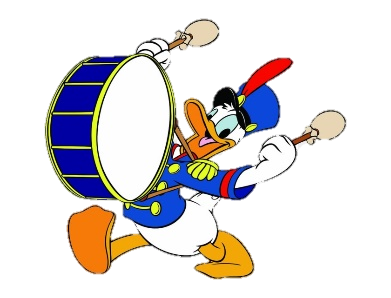 Kako se imenuje oseba, ki ustvarja glasbo in jo zapiše z notami?  Kdo vodi orkester? Kako še rečemo godbi? Naštej 3 trobila.Naštej glasbila, ki sestavljajo godalni kvartet. Poveži z različnimi barvami. Naštej dva ljudska plesa. Naštej dve ljudski pesmi, ki jih poznaš.Naštej dve ljudski glasbili. GLASBENI IZZIV – Si upaš? GLASBENI IZZIV Z LONČKOM: https://www.youtube.com/watch?v=9S4aUlyDAMk&feature=youtu.be&fbclid=IwAR3t61oCt7kASI5Wzrb2qZywQJxdeYrKXTzOsrUECqcsfXhZb2IbyQHK3scNato poskusi izvajati ritem z lončki ob posnetku pesmi Abraham ‘ma sedem sinov. Če je posnetek prehiter, si njegovo hitrost v nastavitvah posnetka zmanjšaj iz običaje na 0.75. Seveda pa lahko zraven tudi prepevaš. MAT: GEOMETRIJSKA TELESATelesa zavzemajo prostor. Imajo tri dimenzije (3D), višino, dolžino in širino.Doma najdi predmete, ki imajo obliko naslednjih geometrijskih teles:-valj,-krogla,-kocka,-kvader.S pomočjo teles, ki si jih našel doma, reši naloge v SDZ-ju na strani 11 in 12.Na spodnjih slikah ponovi kako opišemo telo…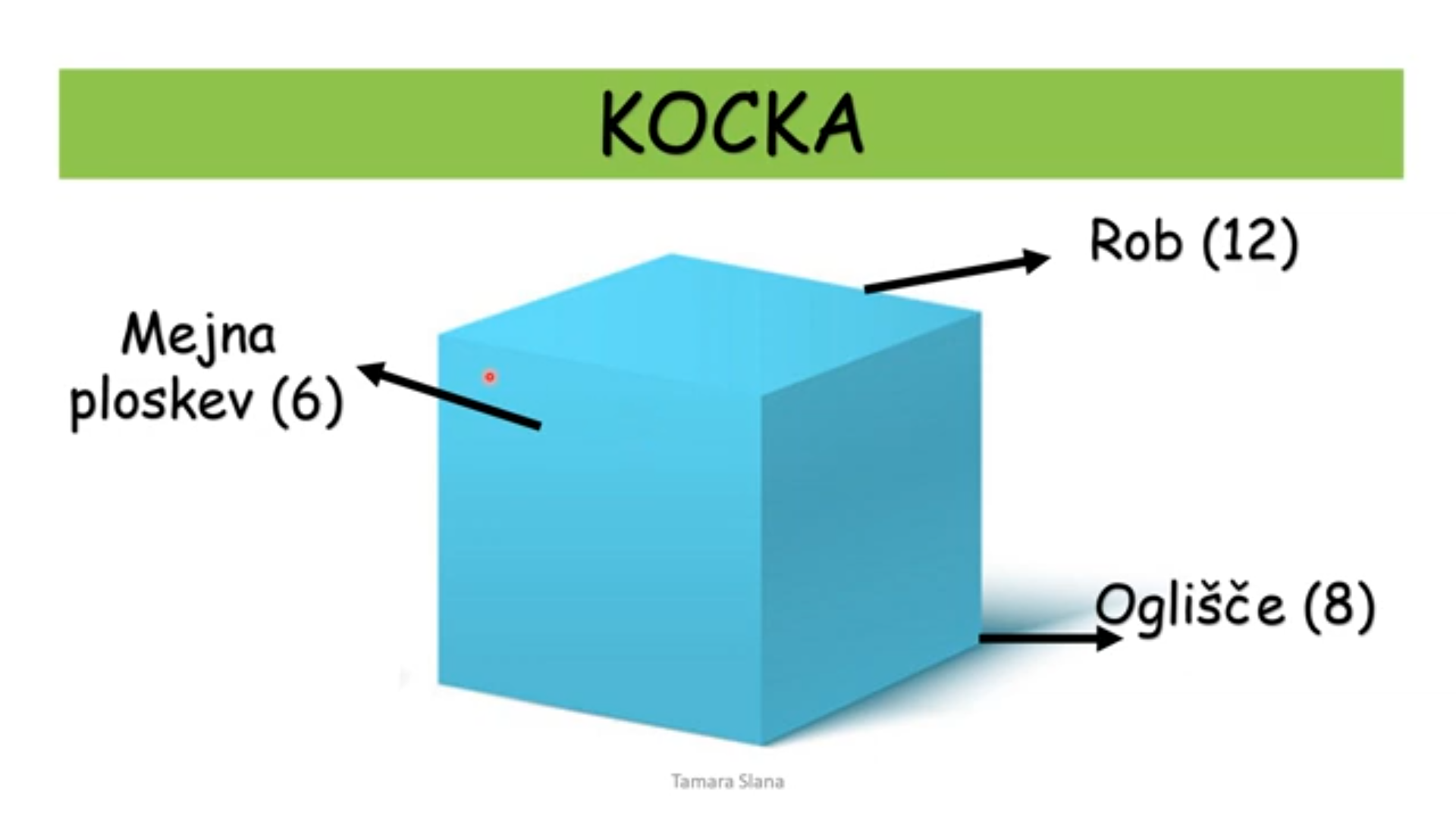 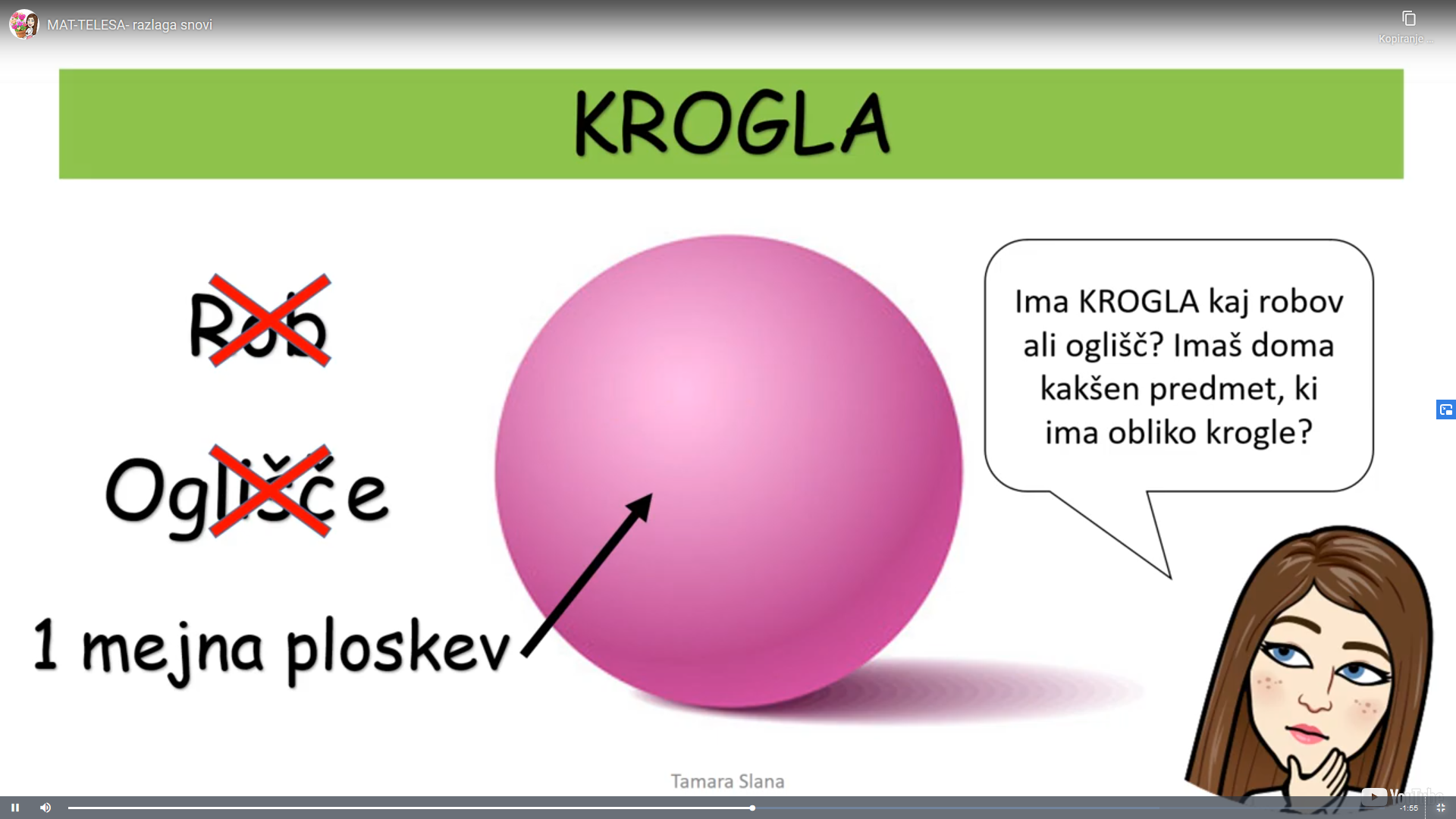 ORKESTER skupina deset ali več pevcevDUETpoje samZBOROVODJA	velika skupina glasbenikov, ki igrajo pod vodstvom dirigentaZBORpojeta dvaSOLISTvodi zbor